/// «Тренерское мастерство» ///Дата проведения: 6 марта 2021 годаВремя начала конференции: 16:00Идентификатор конференции: 826 9275 0101Код доступа: 643674Общие положения и правила участия в конференцииПодключение к конференции производится с 15:00 до 15:45 (в это время Вы находитесь в «зале ожидания»), далее, организатор начинает принимать участников в конференцию. Убедительная просьба, в связи с большим количеством участников, подключаться к конференции заранее.При подключении, в поле имени необходимо указать имя в формате ФИ (Город, СОШ), (пример на рисунке 2). ВНИМАНИЕ! Участникам, которые подключаются под любым другим именем, в участии будет отказано. Данная процедура необходима для исключения появления в конференции посторонних лиц, не заявленных в списках на участие.При подключении звук должен быть отключен. Видео включено.Подключение участников к конференции занимает время, поэтому убедительная просьба, проявлять терпение. Все участники, которые выполнили все условия при подключении, будут добавлены.Далее представлены инструкции по подключению к конференции с портативных и мобильных устройств. Просьба внимательно ознакомиться с инструкцией, в которой изложены основные моменты подключения. При соблюдении каждого пункта возникновение ошибок сведено к нулю. При прочих вопросах – обращаться к представителю АМФР: Федорин Артем Дмитриевич, +7 (916) 408-95-29.Инструкция по подключению к конференции Zoom (для пользователей ПК)Скачать приложение Zoom для ПК. Ссылка: https://zoom.us/support/down4jНа главном экране нажать на иконку «Войти» (рис. 1) 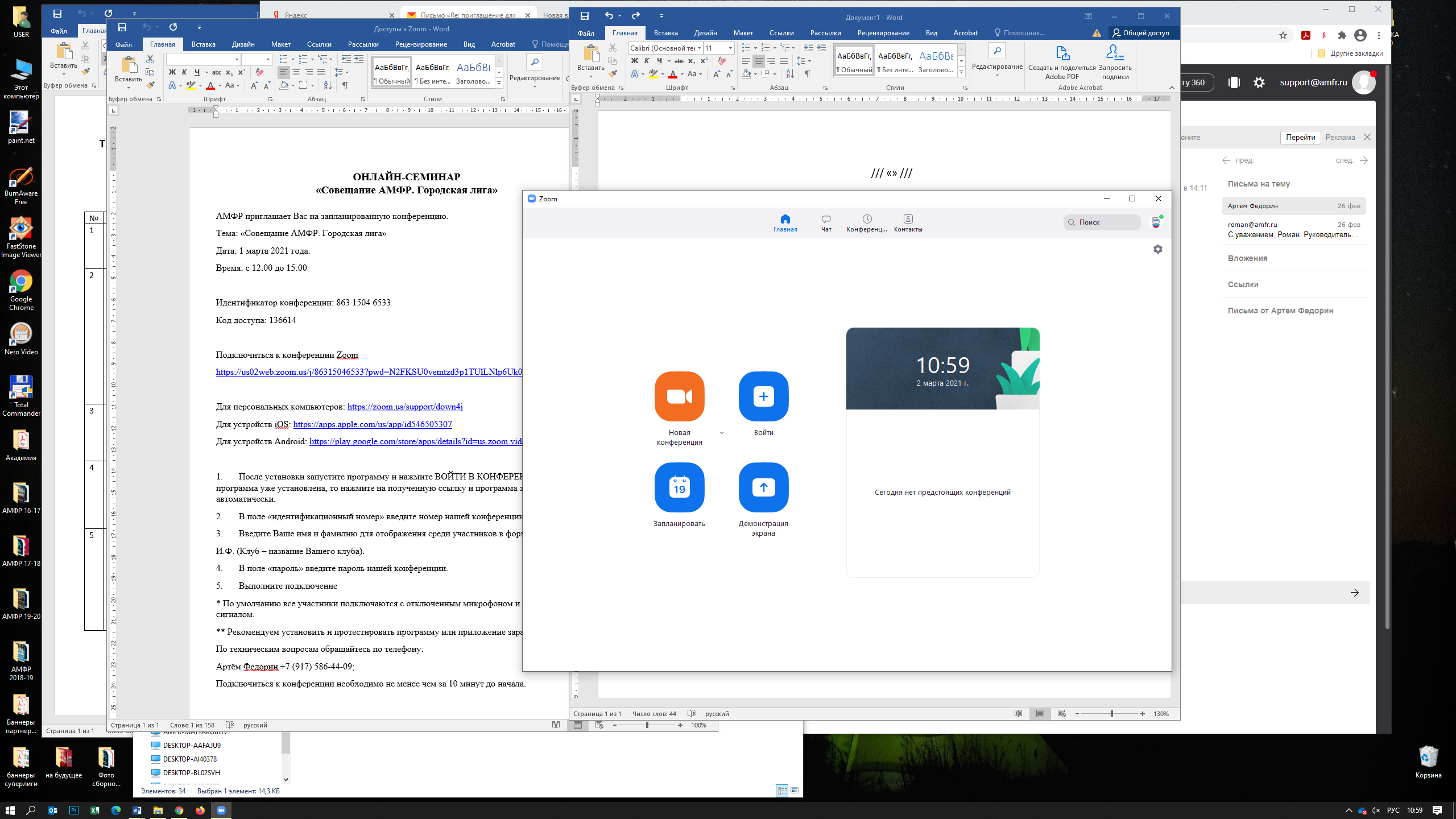 Рис. 1На экарне «Войти в конференцию» ввести идентификатор конференции (826 9275 0101) и указать имя исключительно в формате ФИ (Город, СОШ), пример представлен ниже на рисунке 2: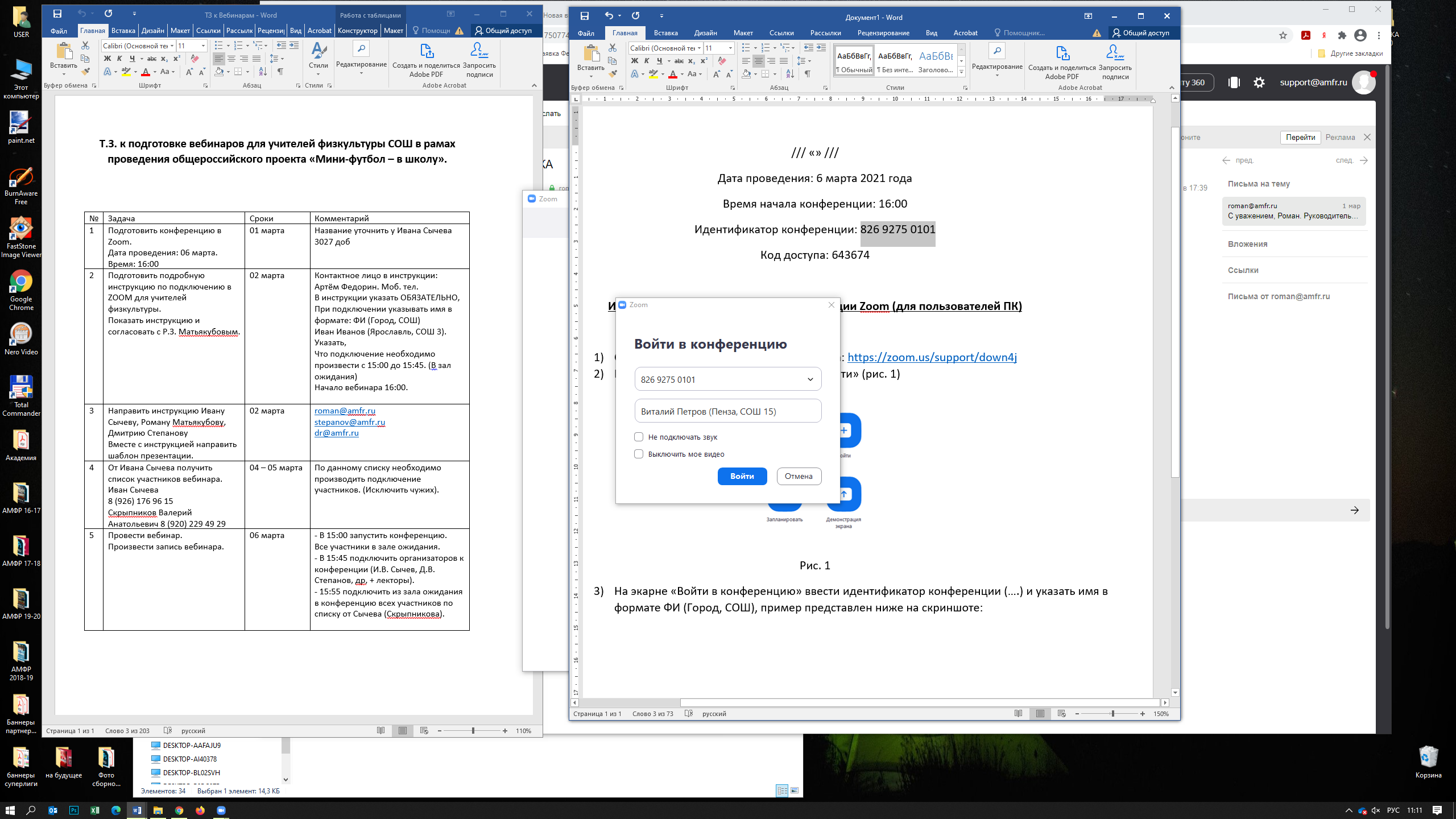 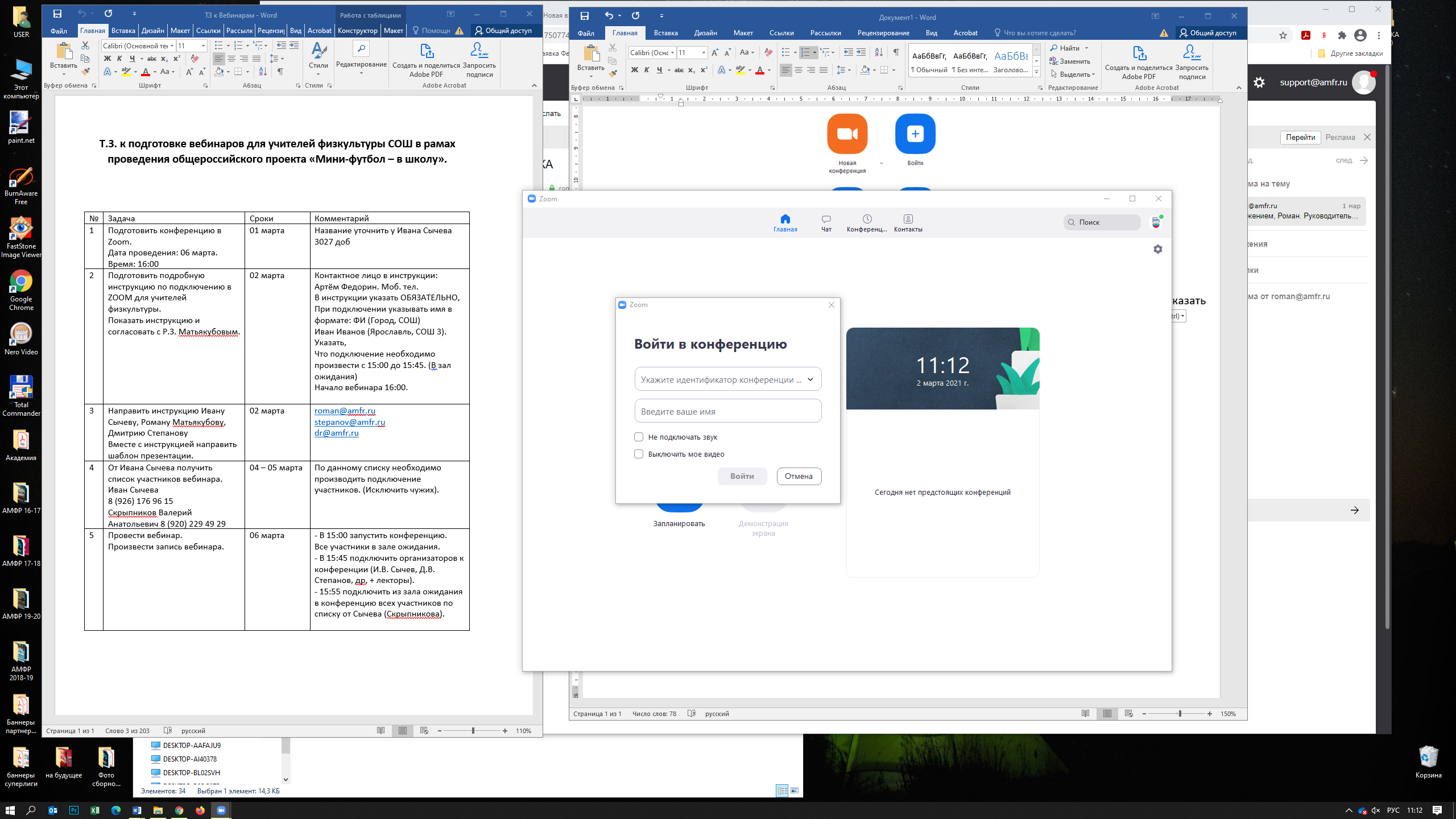 Рис. 2Далее появится экран с вводом кода доступа конференции. Следует ввести код доступа: 643674Далее, перед Вами появится экран с выбором воспроизведения звука. Для того, чтобы слышать организатора и участников конференции следует нажать на кнопку «Войти с использованием компьютера» (рис. 3)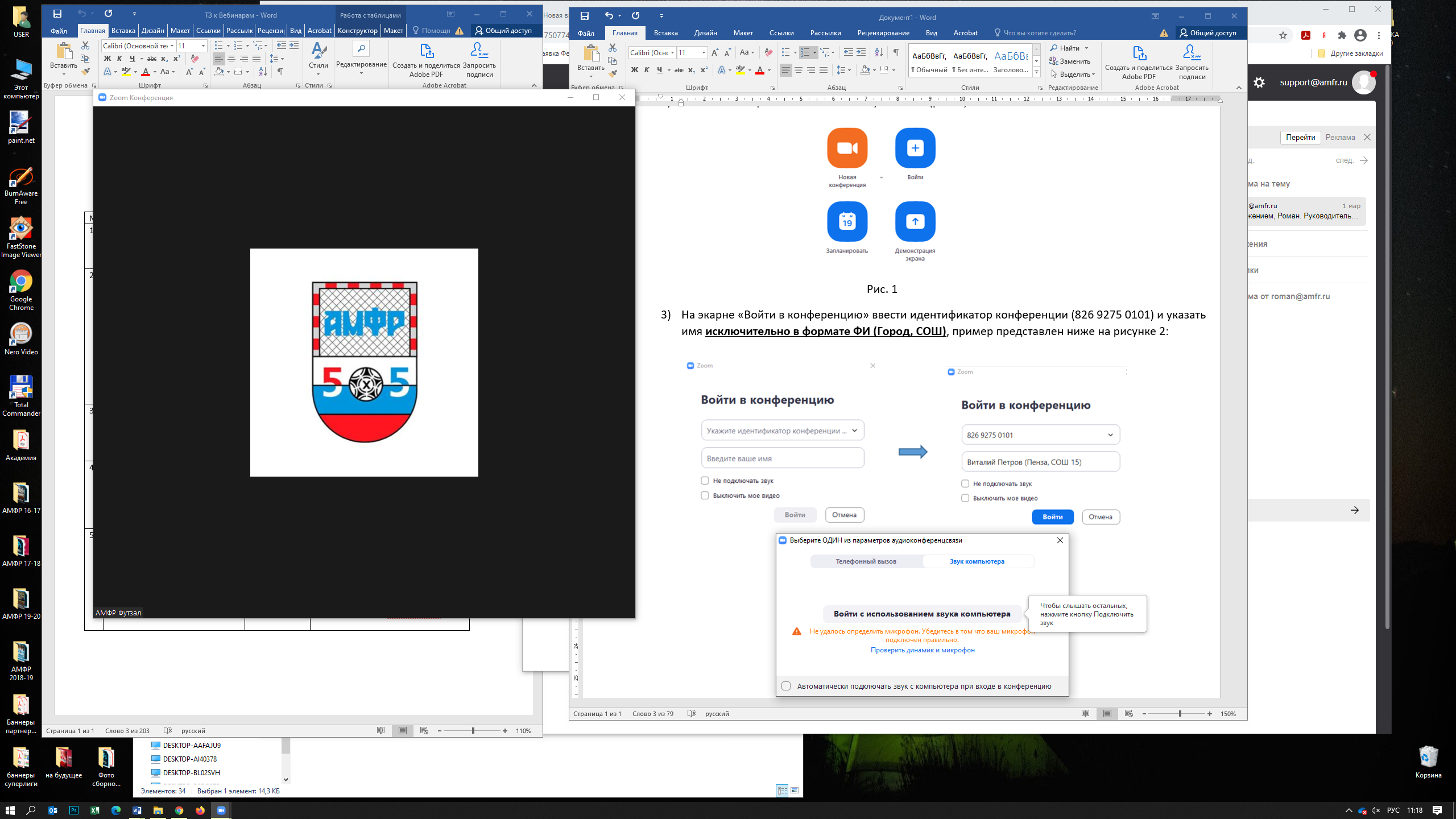 Рис. 3Далее, перед Вами появится экран «Подождите, организатор конференции скоро разрешит вам войти» (рис. 4). При собдюдении всех условий (правильное заполнение имени, присутствие в списках участников), организатор примет Вашу заявку и Вы зайдете в конференцию (во временном промежутке 15:55 – 16:00)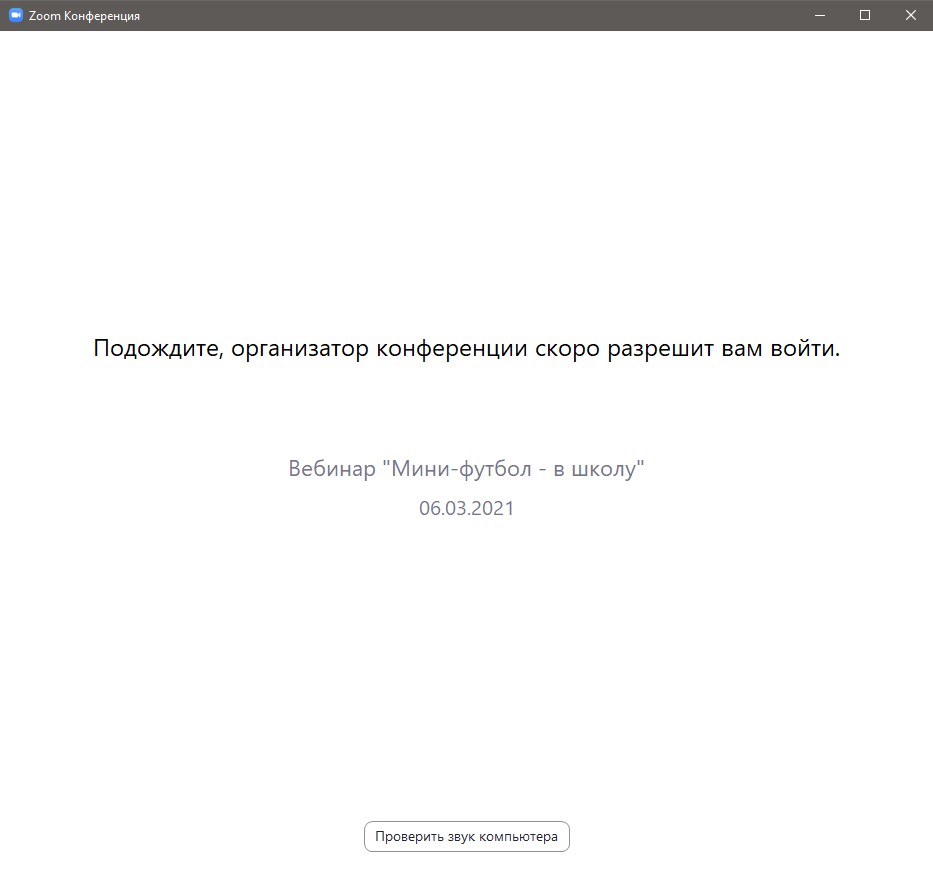 Рис. 4Инструкция по подключению к конференции Zoom (для пользователей смартфонов)Скачать приложение Zoom:Для устройств iOS: https://apps.apple.com/us/app/id546505307Для устройств Android: https://play.google.com/store/apps/details?id=us.zoom.videomeetingsНа главном экране нажать на иконку «Войти» (рис. 5)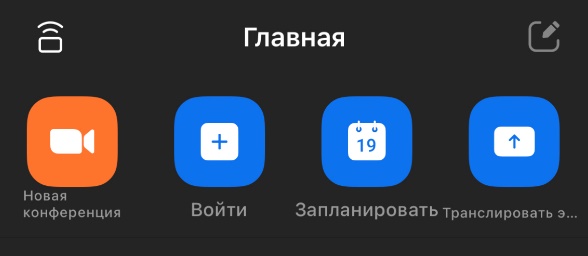 Рис. 5На экарне «Войти в конференцию» ввести идентификатор конференции (826 9275 0101) и указать имя исключительно в формате ФИ (Город, СОШ), пример представлен ниже на рисунке 6: 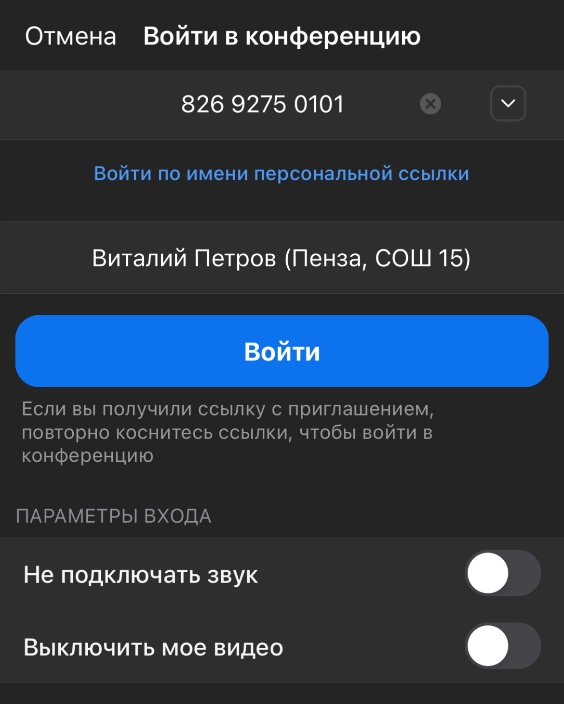 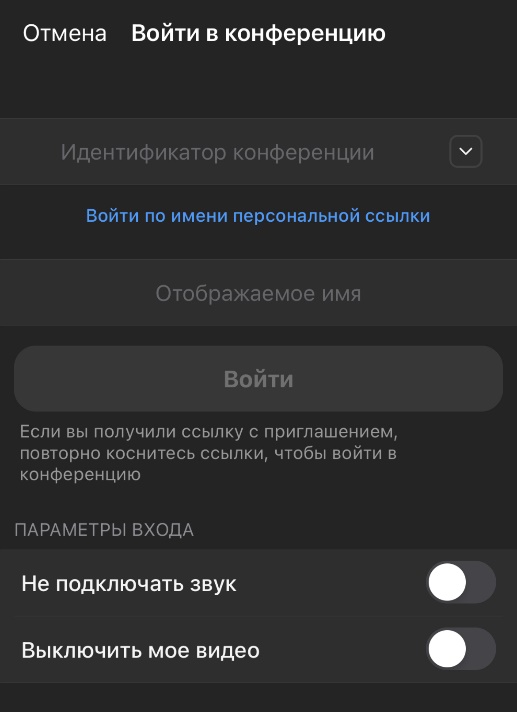 Рис. 6Далее появится экран с вводом кода доступа конференции. Следует ввести код 643674Далее, перед Вами появится экран «Подождите, организатор конференции скоро разрешит вам войти» (рис. 7). При собдюдении всех условий (правильное заполнение имени, присутствие в списках участников), организатор примет Вашу заявку и Вы зайдете в конференцию (во временном промежутке 15:55 – 16:00)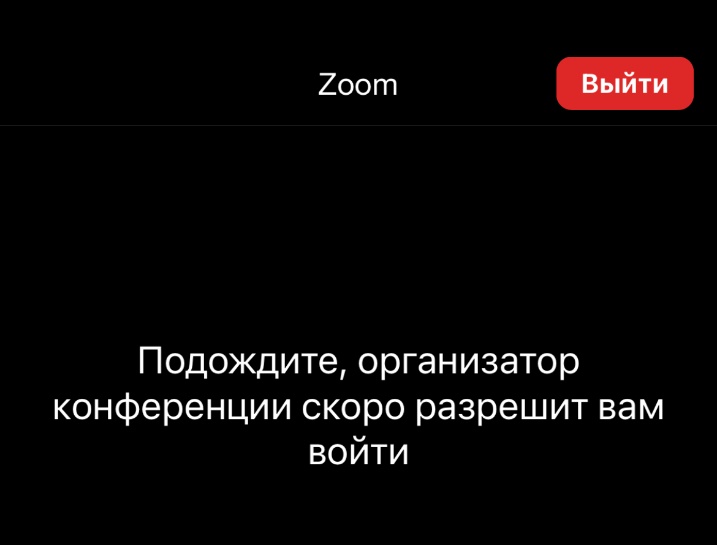 Рис. 7Для подключения звука и видео воспользуйтесь иконками, расположенными в левом нижнем углу экрана (рис. 8)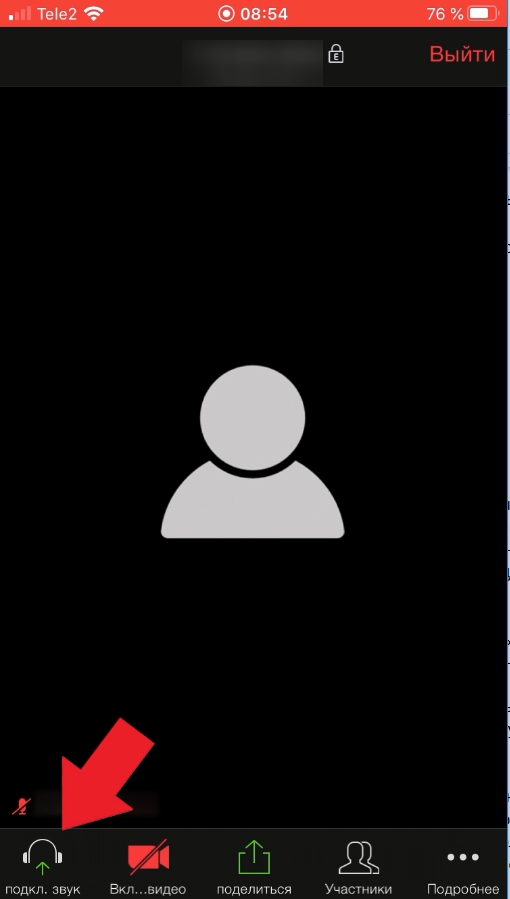 Рис. 8